                           Подготовила: учитель-логопед МБДОУ ДС № 27 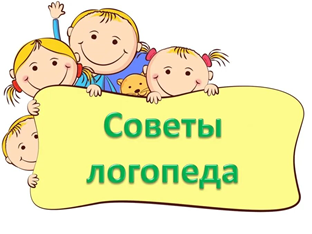 Безземельная Л.В.Автоматизация звуков с помощью игровых приемовКонсультация для родителейПроводя обыкновенные традиционные занятия с детьми, я заметила, что очень трудно бывает удержать внимание, пробудить интерес к изучаемому звуку, а еще сложнее закрепить и активно использовать автоматизируемый звук в самостоятельной речи. Причиной этому являются монотонные упражнения при автоматизации звуков, которые очень быстро утомляют ребенка, вызывают негативное отношение к речевой деятельности. Это объективно подтолкнуло меня к поискам нетрадиционных игровых методов и приемов, которые позволяют ребенку избежать  скуки, заинтересовать, увлечь и удивить его так, чтобы ему самому захотелось участвовать в различных играх. Что же поможет нам разнообразить скучные занятия и сделать эту работу более увлекательной?Сегодня мы познакомимся с некоторыми игровыми приёмами автоматизации поставленных звуков в речь. Все предложенные приёмы можно использовать на разных этапах автоматизации звука, меняя речевой материал. Но для начала, давайте разберемся с вами, что же такое «автоматизация»? Это постепенный, последовательный процесс введения правильного звука в речь ребёнка. Если Ваш ребёнок только начал выговаривать изолированно тот или иной звук, то не следует просить его произносить в словах и предложениях. Работа по автоматизации звука ведётся под контролем учителя – логопеда. Этап автоматизации звука, как правило, самый длительный из процессов коррекции звукопроизношения.Автоматизация любого звука включает в себя:
• автоматизацию изолированного звука;
• автоматизацию звука в слогах;
• автоматизацию звука в словах;
• автоматизацию звука в словосочетаниях; 
• автоматизацию звука в предложениях;
• автоматизацию звука в связной речи.Обычно это происходит следующим образом: логопед прорабатывает необходимый речевой материал на своих занятиях и даёт родителям рекомендации для работы с ребёнком дома. Зачастую такие рекомендации содержат исключительно речевой материал, проговаривание которого обычно быстро надоедает детям. Для повышения эффективности коррекционной работы и интереса детей к занятиям используются различные игровые приёмы.Условно разделяют приёмы автоматизации поставленных звуков в речь на четыре группы:•Проговаривание с элементами пальчиковой гимнастики;
•Приёмы на основе продуктивной деятельности детей;
•Приёмы с использованием информационно-компьютерных технологий;
•Приёмы, предусматривающие использование различных предметов.
Уважаемые родители! Как же сделать Ваши занятия с ребенком интересными, разнообразными, а главное продуктивными?Предлагаю Вам различные игровые задания, направленные не только на автоматизацию поставленных звуков, но и на развитие мелкой моторики, чувства ритма, графических навыков у детей.  Ребенок быстрее запомнит новый звук, если его не  просто механически повторять,  а  играть  с ним. Если играть с ребенком каждый день, то  речь будет чистой и правильной. Шепелявость и картавость не будут больше спутниками Ваших детей. Успехов Вам!Проговаривание с элементами пальчиковой гимнастики. Во-первых, нам могут помочь наши пальцы и пальцы ребёнка. Я предлагаю следующие упражнения.«Колечки». Соединяем кончики большого и указательного пальца так, чтобы получилось колечко, называем заданный слог (слово). Теперь так же по очереди со всеми пальцами: на каждое колечко произносим необходимый слог. Упражнение можно выполнять сначала с большого пальца, затем с мизинца.«Цветок». Заданный слог (слово) проговаривается с постепенным разгибанием и загибанием пальчиков (лепестки открываются и закрываются).«Пирожки». Лепим воображаемые пирожки с «волшебной» начинкой и проговариваем речевой материал. Это также может быть и изолированный звук, и слог, и слово.                                                       «Крыша». Соединяем по очереди подушечки пальцев правой и левой рук: большие, указательные, средние, безымянные, мизинцы. На каждое соединение произносим заданный слог (звук, слово).«Пианино». Стучим по столу пальцами, имитируя игру на фортепиано.                   На каждое прикосновение называем слог или слово.
Для упражнений «Колечки», «Крыша», «Пианино» можно предложить и следующее задание: ребёнку предлагается слово с заданным звуком, например, со звуком [с] – «смелый», и на каждое соединение пальцев ребёнок придумывает словосочетание с этим словом (смелый мальчик, смелый котёнок и другие).«Скажи столько же». Взрослый хлопает в ладоши (1-4) раза, ребёнок повторяет заданный звук (слог, слово) столько раз, сколько хлопков выполнил взрослый.«Колокольчик». Ребенок проговаривает речевой материал с отрабатываемым звуком. Родители оценивают правильное произношение звоном колокольчика (бубна и т.д.)«Собери пирамидку». Ребенок нанизывает колечки на стержень пирамидки в том случае, если правильно проговаривает слоговые ряды, слова.«Кнопочки». Ребенок проговаривает слог (слово) с автоматизируемым звуком, нажимая пальчиком на «кнопочку» (нарисованный кружок, квадрат, рыбка, цветок и другие). Сколько кнопочек – столько повторов.«Волшебная веревочка». Ребенок наматывает веревочку (ленточку) на пальчик, проговаривая звук, предложения, чистоговорки.«Счеты». Ребенок произносит слово столько раз, сколько колесиков отложено на счетах, либо произносит речевой материал с одновременным движением колесика.Научи Петрушку. Родители берут пальчиковую куклу и просит ребенка научить ее правильно произносить тот или иной звук или слог. Ребенок выступает в роли учителя, Петрушка - ученика.		Приёмы на основе продуктивной деятельности детей. Если Ваш ребёнок любит рисовать или лепить, то ему отлично подойдут упражнения из второй группы приёмов. Это самая творческая группа. Автоматизация звука происходит в процессе продуктивной деятельности (когда результат деятельности какой-нибудь продукт – рисунок, аппликация и т. д.). Можно назвать следующие приёмы – рисование палочек, клеточек, кружочков, камешков, цветочков при одновременном произнесении материала. Интереснее будет, если это рисование будет по заданию. Например, нарисуем забор, чтобы коза не зашла в огород. Ребёнок проговаривает слово и рисует палочку – дощечку забора. Рисовать можно чем угодно: мелом, карандашами, красками. Можно рисовать на песке, манке. Лепка шариков из пластилина.«Узоры». Ребенок рисует чередующиеся фигурки с одновременным произнесением слов. Каждая фигурка обозначает слово.«Дорожка». Дети рисуют или выкладывают поочередно вертикальные и горизонтальные палочки с одновременным произнесением двух заданных слов.«Строим дом». Уложим три кирпича са; теперь четыре кирпича сы, теперь пять кирпичей со, теперь шесть кирпичей ус и т.д. Можно сопроводить эту игру рисованием домика. Мы построили для звука [с] чудесный дом. Давай в нем отдохнем и немного поиграем в веселые игры.«Жук». Игровое поле помещено в файл, на поле изображен большой жук. Во время произношения ребенок фломастером рисует кружки на изображении жука, «украшая» его.		Самая современная группа приёмов – это конечно специальные компьютерные игры. Они, несомненно, заинтересуют ребёнка. Однако, необходимо помнить, что перед использованием любой из таких игр необходима консультация учителя-логопеда. (Логопед с помощью экрана и ноутбука демонстрирует игры для автоматизации звуков).   Самая большая группа приёмов - упражнения с различными предметами.Песочные часы. Проговариваем речевой материал до тех пор, пока в часах не закончится песок.Юла (маленький волчок). Проговариваем речевой материал, пока крутится волчок или юла. Можно использовать маленький волчок, который раскручивается пальцами. В этом случае упражнение будет развивать и мелкую моторику пальцев рук ребёнка.Массажный мяч. Проговаривание речевого материала сопровождается действиями с массажным мячом – поглаживанием, катанием, сжиманием.
Скрепки скрепляем друг с другом и получаем цепочку. Интереснее ребёнку будет, если скрепки разноцветные. На каждую скрепку называем звук (слог, слово, предложение).«Лови – бросай». Взрослый бросает мяч ребенку и говорит слова с заданным звуком. Ребенок бросает мяч обратно и повторяет названное слово. Можно повторять, изменяя слово (в ед. и мн.ч., в уменьшительно – ласкательной форме и т.д.)Бусинки. Собираем бусы. Задание аналогично заданию со скрепками. Можно учитывать и цвет бусин и скрепок, например брать только те цвета, в названии которых слышится звук [р]. Другой вариант, например, красный – «са», желтый – «со», синий – «су», зеленый – «сы». Нанизывая большие бусины, ребенок произносит слог громко, а нанизывая маленькие – тихо.Прищепки. Цепляем прищепки на какую–нибудь фигуру, например, если возьмём жёлтый круг и жёлтые прищепки, то получится солнышко и лучики. Присоединение каждого лучика сопровождается произнесением речевого материала.Мозаика. Собираем несложные узоры. Ребёнок должен правильно сказать звук (слог, слово, словосочетание, предложение), чтобы заработать деталь.Мыльные пузыри. Вдуваем слово в волшебный пузырь. Ребёнок называет правильно слово и выдувает мыльный пузырь.Мяч. Взрослый называет звук (слог, слово) и бросает ребёнку мяч. Ребёнок ловит мяч, повторяет звук (слог, слово) и бросает мяч взрослому.Скакалка. На каждый прыжок называем слог.Сортировка мелких предметов. В большой ёмкости перемешаны различные мелкие предметы. Это могут быть макароны разных сортов, фасоль, разноцветные пуговицы или бусины. Понадобятся и более мелкие ёмкости по количеству сортов предметов. Взрослый даёт задание, например, разложить пуговицы по размеру. Если ребёнок берёт крупную пуговицу, то он проговаривает слог «ша», если мелкую – то «шу», пуговицу среднего размера – «шо». Можно предложить припоминать слова с заданным звуком в слове. Данное упражнение позволяет не только автоматизировать звук в речь, но и прекрасно тренирует мелкую моторику и психические процессы: мышление, внимание, восприятие.Для автоматизации звуков отлично подойдёт приём с использованием игрушек. Некоторые из них можно использовать для автоматизации изолированных звуков. Например, как рычит тигр – [р-р-р], как гудит самолёт – [л-л-л]. Можно учить игрушку говорить. В этом случае взрослый и ребёнок проговаривают речевой материал для игрушки.“Украсим ёлочку”, наряжая её, игрушками (со звуком Р, со звуком Ш).              Проявляющаяся картинка. Перед ребенком на столе изображением вниз лежит разрезная картинка. После каждого выполнения задания части картинки переворачиваются, постепенно «проявляя» изображение. Таким образом, к концу занятия ребенок увидит картинку. Это может быть «подарок» для ребенка (изображение цветка, игрушки и др.) или портрет персонажа, который и приготовил все задания.Можно подготовить несложное пособие. Для автоматизации звуков (особенно в изолированной позиции) можно использовать различные дорожки и лабиринты. Их можно встретить в детских журналах, в интернете или нарисовать самим. Ребёнку предлагается произносить заданный звук до тех пор, пока он «бежит» по дорожке. Можно выложить дорожку цветными камешками или ракушками для какого-нибудь героя. Путь по карте («Остров сокровищ», «Зарытый клад»). Ребенку предлагается рисованная карта (можно использовать готовую настольно-печатную игру). Передвигаясь от одного пункта к другому, обозначая при этом свой путь фишкой, ребенок выполняет задания, преодолевая преграды. Прохождение пути по карте возможно в ходе одного задания, а может растянуться и на несколько. В конце пути ребенка ждет сюрприз.Песенка. Ребенок поет знакомую мелодию, используя вместо слов слоги с отрабатываемым звуком.Заключение.Выше перечисленные приёмы способствуют не только повышению интереса ребёнка к занятиям, но и развивают дополнительные процессы: мелкую моторику, внимание, мышление, ловкость. Необходимо помнить, что самое главное при выполнении всех этих упражнений – следить за правильным произнесением автоматизируемого звука и соблюдать рекомендации учителя – логопеда!